Żarówki samochodowe na Ceneo.plWłaściwe oświetlenie pojazdu na drodze jest kluczowe. Sprawdź, jakie żarówki warto wybrać dla swojego modelu.Niezbędne akcesoria samochodowe - jakich szukać na Ceneo.plOświetlenie - wewnętrzne i zewnętrzne decyduje o bezpieczeństwie na trasie. Zarówno prowadzącego pojazd, jak i współpasażerów. Ich obecność i regularne sprawdzanie jakości może bowiem zapobiec nie tylko kontroli drogowej (której nikt z nas nie oczekuje) oraz chroni przed wypadkami.Jakie wybrać?Żarówki samochodowe na Ceneo.pl spotkasz w kilku rodzajach. W zależności od jakości mechanizmów wykorzystywanych w pojeździe, będą to:l żarówki halogenowe, z użyciem wolframu pozwalającego na wytworzenie światła. Materiał stopniowo paruje, tworząc cienką, dymną powłokę i pozwalając na wytworzenie charakterystycznej poświaty;l żarówki ksenonowe działające w oparciu o palniki wyładowcze. Uwolniony płomień w białym kolorze utrzymuje się wewnątrz żarówki do 3000 godzin;l żarówki LED, które okazują się być najbardziej ekologicznym i wydanym wyborem. Działają do 50 000 godzin.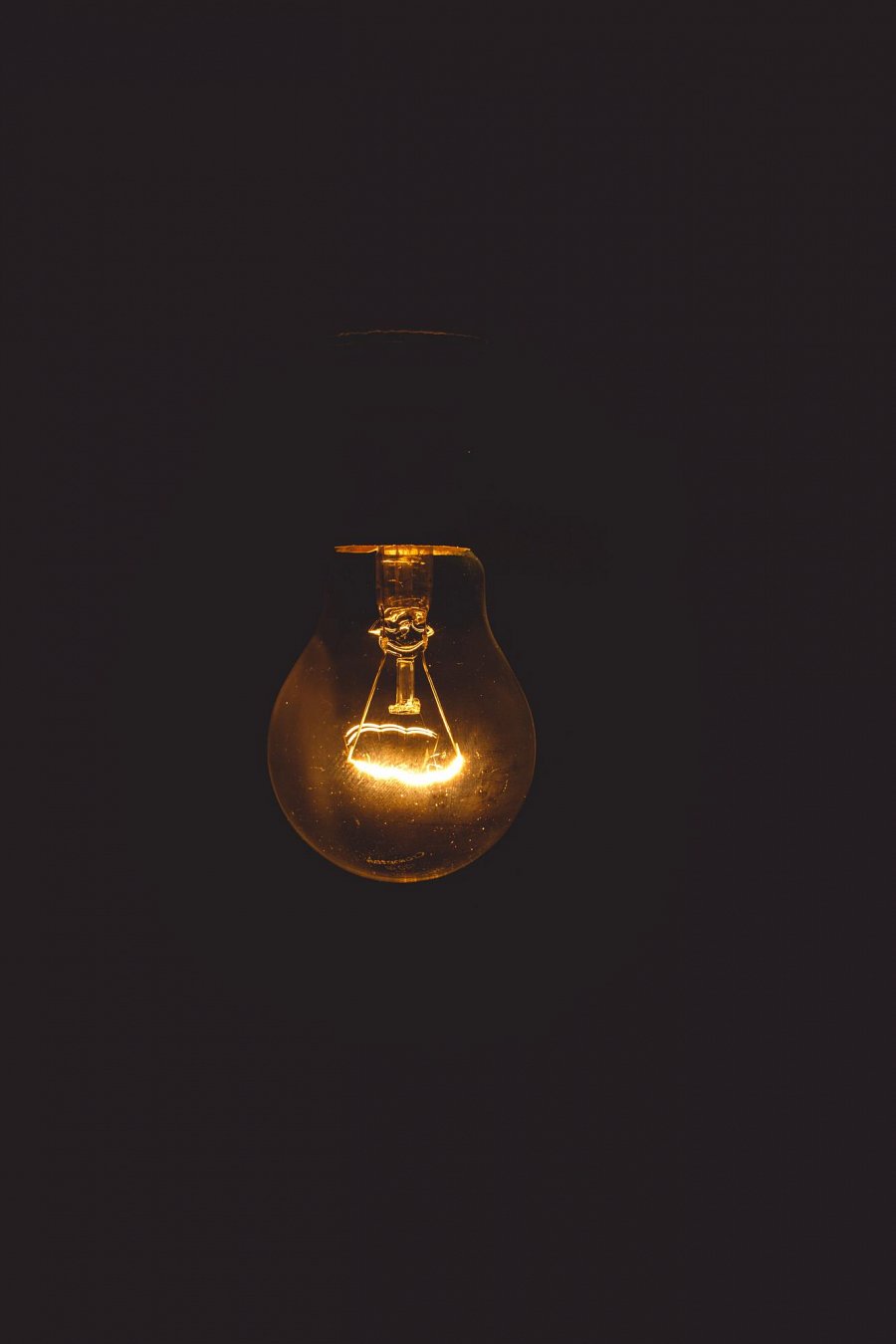 Żarówki samochodowe na Ceneo.pl - jak je rozróżnić?Każda z żarówek jest opatrzona stosownym komentarzem przez producenta. Dzięki informacji będziesz wiedział, czy wybrany gwint pasuje do modelu pojazdu i okaże się przydatna w użytkowaniu. Umieszcza się również rozmaite piktogramy - najczęściej strzałki, które informują, z której części pojazdu można je montować. Należy pamiętać o tym, że żarówki samochodowe niewłaściwie montowane mogą oślepić kierowcę jadącego z naprzeciwka i narazić Cię na grzywnę i punkty karne.